УКРАЇНА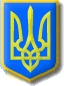 Виконавчий комітет Нетішинської міської радиХмельницької областіР О З П О Р Я Д Ж Е Н Н Я02.07.2018					Нетішин			      № 284/2018-ркПро призначенняКлочай Л.П.Відповідно до частини 2, пункту 10 частини 4 статті 42 Закону України «Про місцеве самоврядування в Україні», постанови Кабінету Міністрів України від 27 грудня  2017 року № 1094 «Про затвердження Порядку проведення конкурсу на зайняття посади керівника державного, комунального закладу охорони здоров’я», постанови Кабінету Міністрів України від 10 жовтня 2014 року № 642 «Про затвердження Порядку укладення контракту з керівником державного, комунального закладу охорони здоров’я та Типової форми контракту з керівником державного, комунального закладу охорони здоров’я», зі змінами, Статуту комунального некомерційного підприємства Нетішинської міської ради «Центр первинної медико-санітарної допомоги», затвердженого рішенням тридцять дев’ятої сесії Нетішинської міської ради VІІ скликання від 02 березня 2018 року № 39/2289 «Про утворення комунального некомерційного підприємства Нетішинської міської ради «Центр первинної медико-санітарної допомоги», рішення сорок другої сесії Нетішинської міської ради VII скликання від 12 червня 2018 року № 42/2709 «Про Положення про порядок проведення конкурсу на зайняття посади керівника комунального некомерційного підприємства Нетішинської міської ради «Центр первинної медико-санітарної допомоги»: 1.Призначити Клочай Ларису Петрівну на посаду директора комунального некомерційного підприємства Нетішинської міської ради                  «Центр первинної медико-санітарної допомоги», від 02 липня 2018 року,                 як таку, що стала переможцем конкурсу, за контрактом.Підстава:	- заява Клочай Л.П. від 02 липня 2018 року, протокольне рішення конкурсної комісії від 22 червня 2018 року №1 та рекомендацій конкурсної комісії Нетішинському міському голові від 22 червня 2018 року №01/01-05-27/2018.2.Визнати таким, що втратило чинність розпорядження міського голови від 15 березня 2018 року № 120/2018-рк «Про призначення Клочай Л.П.»,                     від 02 липня 2018 року.3.Контроль за виконанням цього розпорядження залишаю за собою.Міський голова								О.О.Супрунюк